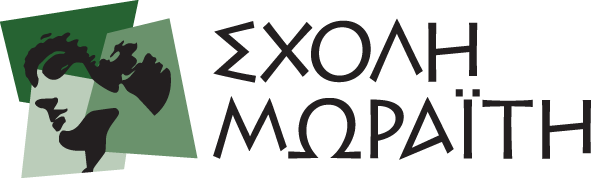  Ψυχικό, 3 Μαρτίου 2022Αρ. Πρωτ.: 12ΠΡΟΚΗΡΥΞΗ ΠΡΟΣΚΛΗΣΗΣ ΕΚΔΗΛΩΣΗΣ ΕΝΔΙΑΦΕΡΟΝΤΟΣ(άρθρο 14, ΥΑ 20883/ΓΔ4/2020ΕΚΡΟΜΗ ΣΤΟ ΚΑΡΠΕΝΗΣΙΥπενθυμίζουμε ότι:α) 	η προσφορά κατατίθεται κλειστή σε έντυπη μορφή ή με e-mail (κλειστή με κωδικό) στο σχολείο.β) 	με κάθε προσφορά να κατατίθεται από το ταξιδιωτικό γραφείο απαραιτήτως και Υπεύθυνη Δήλωση, ότι διαθέτει «Ειδικό Σήμα Λειτουργίας», το οποίο βρίσκεται σε ισχύ.		Ο Διευθυντής του Λυκείου		Λουκάς Μωραΐτης, ΠΕ041ΣΧΟΛΕΙΟΙδιωτικό Λύκειο «ΣΧΟΛΗ ΜΩΡΑΪΤΗ» 2ΠΡΟΟΡΙΣΜΟΣ/ΟΙ-ΗΜΕΡΟΜΗΝΙΑ ΑΝΑΧΩΡΗΣΗΣ ΚΑΙ ΕΠΙΣΤΡΟΦΗΣΕκδρομή στο Καρπενήσι 16-18/03/2022 3ΠΡΟΒΛΕΠΟΜΕΝΟΣ ΑΡΙΘΜΟΣ ΣΥΜΜΕΤΕΧΟΝΤΩΝ(ΜΑΘΗΤΕΣ-ΚΑΘΗΓΗΤΕΣ)70 Μαθητές και 7 Καθηγητές4ΜΕΤΑΦΟΡΙΚΟ ΜΕΣΟ ΠΡΟΣΘΕΤΕΣ ΠΡΟΔΙΑΓΡΑΦΕΣΠούλμαν με κλιματισμό5ΚΑΤΗΓΟΡΙΑ ΚΑΤΑΛΥΜΑΤΟΣ- ΠΡΟΣΘΕΤΕΣ ΠΡΟΔΙΑΓΡΑΦΕΣ (ΜΟΝΟΚΛΙΝΑ/ΔΙΚΛΙΝΑ/ΤΡΙΚΛΙΝΑ- ΠΡΩΙΝΟ Ή ΗΜΙΔΙΑΤΡΟΦΗ)Ξενοδοχείο 5 αστέρωνΠρωινό & Ημιδιατροφή (Μπουφές)Τρίκλινα δωμάτια για μαθητές & μονόκλινα για καθηγητές/συνοδούς6ΛΟΙΠΕΣ ΥΠΗΡΕΣΙΕΣ (ΠΡΟΓΡΑΜΜΑ, ΠΑΡΑΚΟΛΟΥΘΗΣΗ ΕΚΔΗΛΩΣΕΩΝ,  ΕΠΙΣΚΕΨΗ ΧΩΡΩΝ, ΓΕΥΜΑΤΑ κ.τ.λ.)Επίσκεψη τη 2η ημέρα στην Παναγία του Προυσού, στο Μεγάλο Χωριό και το Λαογραφικό Μουσείο – πιθανό γεύμα εκεί και επιστροφή στο ξενοδοχείοΕπίσκεψη την 3η ημέρα στο χωριό Κορυσχάδες και επιστροφή στην Αθήνα7ΥΠΟΧΡΕΩΤΙΚΗ ΑΣΦΑΛΙΣΗ ΕΠΑΓΓΕΛΜΑΤΙΚΗΣ & ΑΣΤΙΚΗΣ ΕΥΘΥΝΗΣ ΔΙΟΡΓΑΝΩΤΗΝαι8ΠΡΟΣΘΕΤΗ ΠΡΟΑΙΡΕΤΙΚΗ ΑΣΦΑΛΙΣΗ ΚΑΛΥΨΗΣ ΕΞΟΔΩΝ ΣΕ ΠΕΡΙΠΤΩΣΗ ΑΤΥΧΗΜΑΤΟΣ Ή ΑΣΘΕΝΕΙΑΣ. ΠΡΟΣΘΕΤΗ ΑΣΦΑΛΙΣΗ ΓΙΑ ΚΡΟΥΣΜΑ COVID-19, ΤΟ ΟΠΟΙΟ ΘΑ ΕΠΙΒΕΒΑΙΩΘΕΙ ΚΑΤΑ ΤΗ ΔΙΑΡΚΕΙΑ ΤΗΣ ΕΚΔΡΟΜΗΣ (ΜΑΘΗΤΗ ή ΚΑΘΗΓΗΤΗ)Ναι9ΤΕΛΙΚΗ ΣΥΝΟΛΙΚΗ ΤΙΜΗ ΟΡΓΑΝΩΜΕΝΟΥ ΤΑΞΙΔΙΟΥ (ΣΥΜΠΕΡΙΛΑΜΒΑΝΟΜΕΝΟΥ  Φ.Π.Α.)Nαι10ΕΠΙΒΑΡΥΝΣΗ ΑΝΑ ΜΑΘΗΤΗ (ΣΥΜΠΕΡΙΛΑΜΒΑΝΟΜΕΝΟΥ Φ.Π.Α.)Nαι11ΚΑΤΑΛΗΚΤΙΚΗ ΗΜΕΡΟΜΗΝΙΑ ΚΑΙ ΩΡΑ ΥΠΟΒΟΛΗΣ ΠΡΟΣΦΟΡΑΣΤρίτη 8 Μαρτίου 2022 στις 15:0012ΗΜΕΡΟΜΗΝΙΑ ΚΑΙ ΩΡΑ ΑΝΟΙΓΜΑΤΟΣ ΠΡΟΣΦΟΡΩΝΤρίτη 8 Μαρτίου 2022 στις 15:30Η αξιολόγηση των προσφορών θα γίνει από αρμόδια Επιτροπή σύμφωνα με το αρ.14,                ΥΑ 20883/ΓΔ4/2020